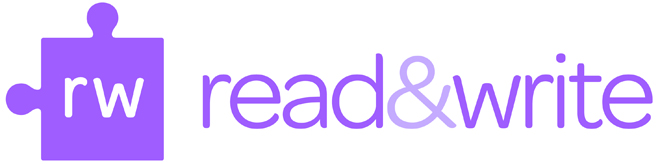 You are invited to a parent workshop onRead&Write Literacy Software and Voice-to-Text with Google DocsAre you a parent of a student in Grade 4-8? Does your child need assistance reading material found on-line?Does your child struggle with writing school assignments?Do you wish to learn more about assistive technology?Come learn about free educational software THURSDAY JANUARY 25th6:30 pm - 8:00 pmSchool LibraryRSVP and Questions – jessica.haber@tdsb.on.ca